СТРОЕНИЕ МОЛЕКУЛ И ИОНОВСТРОЕНИЕ МОЛЕКУЛ И ИОНОВСТРОЕНИЕ МОЛЕКУЛ И ИОНОВСТРОЕНИЕ МОЛЕКУЛ И ИОНОВСТРОЕНИЕ МОЛЕКУЛ И ИОНОВТип гибридиз. атома, форма частицы  ФормулаЧисло гибридных орбиталей связывающих(несвязывающих)Углы между связямиУглы между связямиspлинейнаяC2H22 у каждого СC-C-H180spлинейнаяCO22O-C-O180spлинейнаяCS22S-C-S180spлинейнаяN2O2O-N-N180spлинейнаяHCN2H-C-N180sp2плоская2(1)-угловаяC2H43 у каждого СC-C-H120sp2плоская2(1)-угловаяC6H63 у каждого СC-C-HC-C-Сsp2плоская2(1)-угловая        H             O |H –  С  —  C |            H            O –H3C-C-ОО-C-О≈120sp2плоская2(1)-угловаяС карбонильной группы альдегидов и кетонов3О-C-HC-C-О≈120sp2плоская2(1)-угловаяBF33F-B-F120sp2плоская2(1)-угловаяBCl33Cl-B-Cl120sp2плоская2(1)-угловаяBBr33Br-B-Br120sp2плоская2(1)-угловаяO32(1)O-О-O117sp2плоская2(1)-угловаяNO22(1)O-N-O134sp2плоская2(1)-угловаяNO2–2(1)O-N-O116sp2плоская2(1)-угловаяCO32–3O-C-O120sp2плоская2(1)-угловаяNO3–3O-N-O120sp2плоская2(1)-угловаяSO33O-S-O120sp2плоская2(1)-угловаяSO22(1)O-S-O119sp3тетраэдрическая3(1) -тригонально пирамидальная2(2)- угловаяCnH2n+24  у каждого СC-C-HH-C-H109sp3тетраэдрическая3(1) -тригонально пирамидальная2(2)- угловаяВсе С в тетраэдрическом окружении (связан с  4 соседями) 4              C-C-HH-C-HC-C-С109sp3тетраэдрическая3(1) -тригонально пирамидальная2(2)- угловаяH3PO4 H3PO3 H3PO24O-P-OO-P-HH-P-H≈109sp3тетраэдрическая3(1) -тригонально пирамидальная2(2)- угловаяH2SO44O-S-O≈109sp3тетраэдрическая3(1) -тригонально пирамидальная2(2)- угловаяH2SO33(1)O-S-O105sp3тетраэдрическая3(1) -тригонально пирамидальная2(2)- угловаяHClO44O-Сl-O≈109sp3тетраэдрическая3(1) -тригонально пирамидальная2(2)- угловаяHClO33(1)O-Cl-O≈106sp3тетраэдрическая3(1) -тригонально пирамидальная2(2)- угловаяHClO22(2)O-Cl-O<106sp3тетраэдрическая3(1) -тригонально пирамидальная2(2)- угловаяHClO1(3)O-Cl-O103sp3тетраэдрическая3(1) -тригонально пирамидальная2(2)- угловаяNH4+4H-N-H109sp3тетраэдрическая3(1) -тригонально пирамидальная2(2)- угловаяNH33(1)H-N-H107sp3тетраэдрическая3(1) -тригонально пирамидальная2(2)- угловаяH2O2(2)H-O-H104,5sp3тетраэдрическая3(1) -тригонально пирамидальная2(2)- угловаяOF22(2)F-O-F103sp3тетраэдрическая3(1) -тригонально пирамидальная2(2)- угловая[Zn(OH)4]2- [Al(OH)4]2-[Ni(CO)4]4109sp3dпентагонально бипирамидальнаяPCl5590, 120, 180sp3dпентагонально бипирамидальная[Fe(CO)5]590, 120, 180sp3d2d2sp3октаэдрическаяSF6690,180sp3d2d2sp3октаэдрическая[Al(OH)6]3- [Fe(CN)6]3- и многие другие комплексы с координационным числом = 6690,180dsp2квадратная[Сu(NH3)4]2+490dsp2квадратная[Ni(CN)4]2-490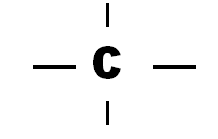 